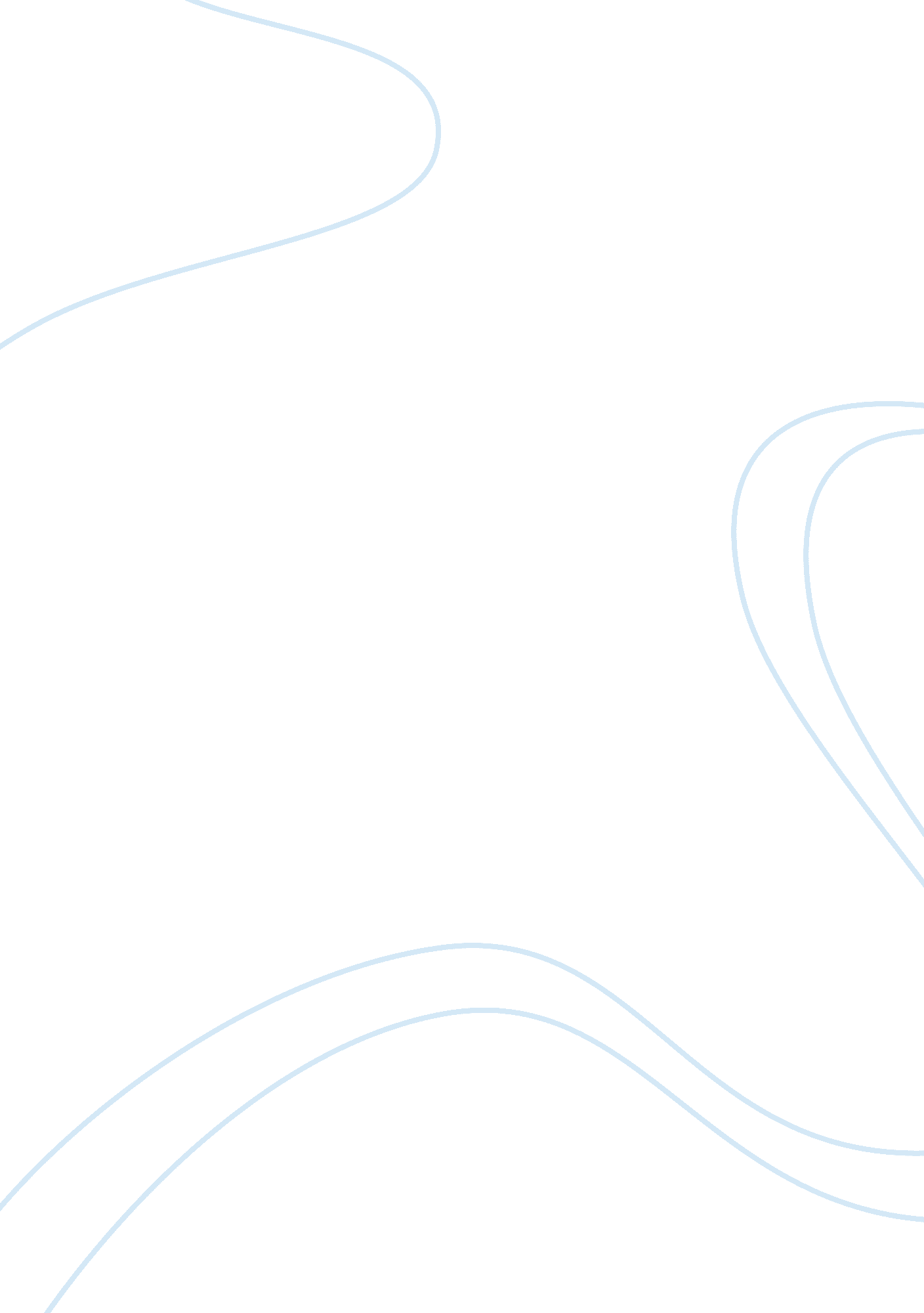 Neurological features systemic lupus erythematosus health and social care essayHealth & Medicine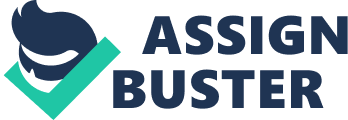 Systemic lupus erythematosus ( SLE ) is a chronic multisystem autoimmune connective tissue upset, which has variable clinical manifestations that range from mild to life-threatening. Young adult females between their late teens and early 40s have a much higher prevalence in developing SLE, with a female to male ratio of 9: 1 [ 7 ] . In the United States ( U. S. ) for illustration, Lawrence et Al. [ 8 ] reported that SLE appeared to be more common in black adult females than in other population groups. One U. S. retrospective survey of patient medical records, by McCarty et Al. [ 9 ] found that the disease was diagnosed 23 times more frequently in black adult females. Certain cultural groups besides appear to demo a higher prevalence, such as people with Afro - Caribbean [ 127 - 129 ] or African beginning [ 130 - 133 ] . The world-wide prevalence of SLE ranges between 12 and 50 per 100, 000. These figures vary and are related to location and to the patient 's ethnicity every bit good as better acknowledgment of the disease today [ 10 ] . Factors such as sunshine, the part of infection, oestrogen endocrines, emphasis and drugs may precipitate the disease and there is besides a complex familial footing [ 11 ] . It has been reported by Deapen et Al. [ 12 ] that a familial factor in the sensitivity to the disease is reflected by 25 % harmony in indistinguishable twins. Many of the recent familial findings, [ 13, 14 ] seem sensible from a mechanistic point of view: they identify cistrons with of import functions in the immune system ; on occasion in concurrence with functional informations of the allelomorphs tested that besides fit the paradigm of loss of self-tolerance. Familial lacks of complement besides plays a function, [ 15 ] with C1q, C1r, C1s C4, and C2 being the most of import of the complement proteins, [ 16 ] nevertheless, no individual cause for SLE has been identified. Recent information, [ 17 ] besides suggested that a about omnipresent virus Epstein-Barr virus ( EBV ) might besides play a facilitating function [ 18 - 22 ] . A case-control survey, by James et Al. [ 23 ] demonstrated that EBV antibodies were present in 99 % , and EBV DNA was present in 100 % of the kids and immature grownups who had SLE, which was significantly higher than those in the control group. Despite this, the association between active EBV infection and the precipitation of SLE remains ill-defined. Neuropsychiatric manifestations are progressively recognised in patients with SLE. These include a broad assortment of neurological and psychiatric characteristics that account for considerable morbidity and mortality in these patients. They besides involve both the cardinal and peripheral nervous systems and scope from elusive abnormalcies of cognitive disfunction and anxiousness to obvious manifestations, such as shot, ictuss and psychosis. This article through systematic published literature, efforts to summarize the of import neurological characteristics of cardinal nervous system disease of SLE. Clinical Presentation The widely recognised presentation of a immature female showing with inflammatory arthritis and a butterfly roseola on the face ( Fig 1 ) is comparatively uncommon [ 7 ] . Non-specific symptoms of unease, weariness, arthralgia, unwritten ulcers, radiosensitivity, lymphadenopathy, pleuritic thorax strivings, concerns, parathesiae, symptoms of dry eyes and oral cavity, Raynaud 's phenomenon and mild hair loss are the more likely presentations [ 24 ] . Fig 1. Typical `` butterfly '' -like roseola over the cheeks in SLE [ 24 ] . The diagnosing of SLE of single patients hence requires certain clinical and laboratory informations, [ 25 ] based on the widely accepted modified ( 1997 ) standards suggested by the American College of Rheumatology ( ACR ) ( although intended, and in fact more utile for research and curative test intents ) ( Table 1 ) [ 26 ] . The agencies to early diagnosing is in the clinical rating of patients. It should include a complete 'systems ' reappraisal with scrutiny and subsequent probes, guided by the extent of organ involvement [ 7 ] . For illustration, in primary attention, a diagnosing of SLE or a related upset is often evident after clinical rating, uranalysis for blood and protein. Probes such as a full blood count ( FBC ) , which frequently shows an anemia or a cytopenia, nephritic and liver map trials and acute stage reactants: a high erythrocyte deposit rate ( ESR ) with a normal C reactive protein ( CRP ) concentration are characteristic. A simple algorithm for the diagnosing of SLE is provided as an illustration ( Fig 2 ) [ 25 - 29 ] . Central nervous system disease History Central nervous system ( CNS ) engagement in SLE was foremost described by Kaposi in 1872 [ 1 ] . Osler in 1903 was the first to describe a perennial focal intellectual ischemia in SLE [ 2 ] . Libman and Sacks [ 3 ] described endocarditis in SLE in 1924. The association of the lupus decoagulant ( LA ) and thrombosis in patients with SLE was described by Bowie et Al. [ 4 ] in 1963, and in 1968 Johnson and Richardson reported neuropathlogical findings in 24 instances of SLE [ 5 ] . In 1988, Devinsky et Al. [ 6 ] reported on an necropsy survey of 50 SLE patients ; 10 of whom had embolic intellectual infarcts, five caused by Libman-Sacks endocarditis and four from other cardiac beginnings. Neurological characteristics CNS disease is extremely diverse and remains a challenge in footings of pathogenesis, appraisal and intervention and it is now better to see CNS disease in footings of separate syndromes. It is a serious but potentially treatable unwellness, which still presents really harddiagnosticchallenges. The ACR defines 19 different syndromes in its categorization for the neurological complications of SLE ( Table 2 ) , as opposed to old uncomplete footings such as cardinal nervous system lupus, neurolupus or lupus cerebritis [ 30 ] . CNS engagement is reported to happen in 14 - 70 % of SLE patients [ 31 ] . The most common neurological manifestations of SLE are the organic brain disorders, which comprises of all the possible fluctuations of acute confusion, lassitude, or coma ; chronic dementedness ; depression, passion, or other affectional perturbations ; or psychosis. Concern Of the more often encountered CNS complications, concerns are highly common. Fernandez-Nebro et Al. [ 32 ] and Raskin et Al. [ 33 ] stated that up to 40 % of persons experience severe disenabling concerns at least one time per twelvemonth. There are, nevertheless three controlled surveies in the literature on chronic or episodic concern [ 34 ] that can non be tracked back to other SLE syndromes [ 32, 35 ] .. The consequences are instead conflicting, nevertheless, and do non let for a unequivocal decision. For illustration, a nexus between megrim and SLE activity and 'flare - ups ' has decidedly non been established [ 34, 35 ] . If future research confirms that megrim is so induced by SLE, the neurological load would still be overestimated by including megrim without limitation in the list of SLE neurological standards. Early surveies showed that concerns might react to corticosteroid intervention and this proved to be more effectual than the conventional anti-migraine therapy used in commanding concerns in SLE patients [ 36, 37 ] . A clear differentiation between CNS manifestations due to SLE and those due to antiphospholipid ( Hughes ) syndrome ( APS ) has been indicated [ 7 ] . An association of megrim concern with antiphospholipid antibodies ( APAs ) has been suggested, [ 38 ] nevertheless, more recent surveies have found no such nexus [ 35 ] . Seizures Seizures are the following most frequent neurological complication and are known to happen in 14-25 % of patients ( compared with 0. 5-1 % in the general population ) [ 39 ] . Seizures may ensue from intellectual vasculitis, cardiac intercalation, timeserving infection, drug poisoning, or associated metabolic mental unsoundnesss. They are more likely to be associated with APS than with intellectual vasculitis, which is highly rare in clinical pattern [ 40 ] . Electrolyte perturbation and medicative effects should be excluded, particularly those ensuing from antidepressants, stimulating medicines to handle weariness, or backdown from depressants or intoxicant. The primary neurological presentation of SLE is more common than originally thought ( 10/41 patients ) and included both ictuss ( 4 instances ) and motion upsets including Parkinsonism and chorea ( 4 instances ) [ 41 ] . Higher overall frequences of ictuss ( 42 % ) ; an early manifestation in 27 % , and in 10 % ictuss were the first SLE symptom seen. Epileptic ictuss are among the most common CNS manifestations in SLE. In separate surveies, Sibley et al. , [ 42 ] Steinlin et al. , [ 43 ] and Brinciotti et Al. [ 44 ] demonstrated that generalised tonic-clonic ictuss ( once known as expansive mal ictuss ) , simple and complex partial ictuss, automatic ictuss and position eliepticus all occur [ 45 ] . It is presumed that most ictuss in patients with SLE would be elicited by vascular abnormalcies in the encephalon, or would be either due to CNS infections or secondary to other marks, but this can non ever be demonstrated. In a big retrospective survey, in 18 out of 266 patients, ictuss were non attributable to any cause other than SLE [ 42 ] . Table 1. ACR Classification Criteria for SLE [ 26 ] The diagnosing of SLE requires the presence of four or more of the following 11 standards at the same time or in sequence ( besides see algorithm in Fig 2 ) . SLE standard Definition or illustrations Serositis Pleuritis - pleuritic hurting, Pleuralrub, pleural gush Pericarditis - Electrocardiogram alterations, pericardiac hang-up, pericardiac gush Oral ulcers Frequently painless sores Arthritis Nonerosive - two or more peripheral articulations affected Photosensitivity Skin roseola as a consequence of unusual reaction to sunlight Blood Hematologic upset Hemolytic anemia Leucopenia Lymphopenia Thrombocytopenia Nephritic upset Proteinuria ( with 3+ or more protein noted in urinalysis specimen or 0. 5 g of protein/day ) Cellular dramatis personaes in piss Antinuclear antibody Antibodies to atomic components Immunological upset Anti- DNA antibodies Anti - Samarium antibodies Antiphospholipid antibodies Neurological upset Seizures Psychosis Malar roseola Fixed erythema over the malar distinctions Discoid roseola Erythematosus raised spots may mark ECG = EKG A mnemonic to retrieve the 11 symptoms is 'SOAP BRAIN MD ' . Table 2. The neurological complications of SLE [ 30 ] Central nervous system Neurological Aseptic meningitis Cerebrovascular disease Multifocal subacute lesions Headache ( including megrim and idiopathic intracranial high blood pressure ) Motion upsets ( peculiarly chorea ) Myelopathy Seizure upset Psychiatric Acute confusional province Anxietyupset Cognitive map Temper upset Psychosis Peripheral nervous system Acute inflammatory demyelinating polyradiculopathy ( Guillain - Barre syndrome ) Autonomic upset Cranial neuropathy Mononeuropathy, individual or manifold Myastheia gravis Plexopathy Polyneuropathy Diagnosis of SLE Patient showing with disease manifestations affecting two or more organ systems ANA proving Titre a‰? 1: 40 Titre & lt ; 1: 40 See referral to rheumatologist for full Strong statement against SLE rating, including the followers: SLE ; alternate account ACR diagnostic standards ( see Table 1 ) for organ system Lab trials: full blood count, uranalysis, manifestations should be serum creatinine degree and antiphospholipid, pursued anti-dsDNA and anti-Sm antibodies Explanation found No account Zero to three Four or more Sufficient to See referral to ACR standards ACR standards regulation out SLE rheumatologist if inquiry of SLE or uncomplete SLE remains No SLE or SLE Incomplete SLE Fig 2. An algorithm for the diagnosing of SLE. ( ANA = antinuclear antibody ; ACR = American College of Rheumatology ; anti-dsDNA = antibody to duplicate isolated DNA antigen ; antiSm = antibody to Sm atomic antigen ) . Information from mentions: [ 25 - 29 ] Stroke and perennial transient ischemic onslaughts ( TIAs ) are among the CNS diagnoses seen in 3-15 % of instances ; although these figures vary harmonizing to the literature [ 46 - 48 ] . Annual shots were calculated for illustration, utilizing informations from 91 patients with SLE observed for 599 patient-years. It was found that the shot rate dropped from 6. 6 % in twelvemonth 1 to 0. 6 % during old ages 6-10 [ 46 ] . The International Classification of Diseases ( ICD-9 ) codification for SLE, estimated that 'cerebrovascular accidents ' were 10 times more frequent in 18 to 44 twelvemonth old females with SLE, than in those of similar age without the disease [ 49 ] . The frequence of 'cerebrovascular accidents ' were about twice as frequent in in-between age ( 45-64 year ) , whereas in old age, the frequence was found to be somewhat below normal. APAs have one time once more been implicated, as shown by Provenzale et Al [ 50 ] . Neuroimaging surveies suggested no important differences in the incidence of multifocal little white affair lesions, or of big vas shots, between patients with primary or secondary APS. Harmonizing to the literature, subarachnoid bleeding in SLE is good documented [ 47, 51 - 55 ] , nevertheless, by far the most studies of this are from one state: Japan. A survey by Mimori et Al. [ 56 ] of the medical records of patients with SLE in one Nipponese Centre, covering a 20 twelvemonth period, revealed that 10 of 258 patients had at some clip experienced a ( clinically defined ) subarachnoid bleeding. Figures in the literature on TIAs in SLE indicate that the overall incidence is raised [ 46, 48, 57 ] . Aseptic meningitis Acute, chronic or recurrent sterile meningitis is a rare manifestation of SLE. The term is frequently used for a meningeal syndrome of non-infectious beginning with some grade of nuchal rigidness ( neck stiffness ) and with increased white cells ( pleocytosis ) in the cerebrospinal fluid ( CSF ) [ 26, 58 ] . Pathologically, meningeal redness is found in about fifth part of patients [ 59 ] . SLE should be considered in any patient who ab initio presents with a meningitic image and in whom beings have non been identified, particularly if the meningitis is perennial. Aseptic meningitis has been reported in patients with shot or 'ischaemic encephalon lesions ' ; vasculitis was non demonstrated, but was non ruled out [ 60, 61 ] . There are studies of sterile meningitis following non-steroidal anti-inflammatory drugs ( even after merely a individual tablet ) in SLE and assorted connective tissue disease. Jolles et Al. [ 62 ] stated that up to 60 % of patients with SLE are estimated to hold CNS symptoms associated with redness at some clip during their unwellness, and that this could predispose them to drug-induced sterile meningitis ( DIAM ) . Maignen et Al. [ 63 ] suggested that assorted drugs ( non-steroidal anti-inflammatory agents such as isobutylphenyl propionic acid and Clinoril, antibiotics such as cotrimoxazole, trimethoprim, Cipro and assorted drugs such as carbamazepine, human immune globulin and muromonab CD3 ) can be associated with development of DIAM and those patients with SLE and/or connective tissue upsets are at a higher hazard. Ibuprofen for illustration, has been reported on a figure of occasions as a cause of sterile meningitis, particularly in patients with SLE [ 64, 65 ] . The exact mechanism for the reaction to these agents is non to the full understood, but it is speculated that APAs perchance have a function. Meningeal symptoms occur a few hours after drug consumption and decide without sequelae within one or two yearss after the drug is withdrawn. Chorea, although rare, is frequently quoted as the classical neurological characteristic of SLE [ 43 ] . There are conflicting studies, as suggested by Janvas et Al. [ 66 ] and Cervera et Al. [ 67, 68 ] inrespectto its incidence, runing from 1-4 % . It can develop at any clip, but is more likely to look during an ague flair, which has led some research workers to propose that it could be used as a marker of disease activity, where there is a reported return rate of up to 25 % . It has besides been associated with shot [ 69 ] and with idiopathic intracranial high blood pressure and dural fistula thrombosis in kids [ 70 ] . It is non yet clear, nevertheless, whether it is due to a vascular abuse or to antibody-induced neural disfunction [ 71, 72 ] . Psychiatric perturbations range from temper andpersonalityupsets to psychosis, the latter being defined as a psychotic upset, harmonizing to the standards of the Diagnostic and Statistical Manual of Mental Disorders ( DSM-IV ) [ 73 ] . No alone clinical image is seen, but three comparatively distinguishable forms can be discerned: 'pure ' behavioural or psychiatric unwellness without overcasting of consciousness, subacute encephalopathy/encephalitis, and dementedness. Affectional upsets, peculiarly anxiousness and depression are the most common ( e. g. in 103 of 414 outpatients from two surveies and 19 of 43 hospitalised patients from another survey ) , though non in similar proportions in the surveies [ 74 - 76 ] . It has, nevertheless, non been shown that these upsets occur more often in patients with SLE [ 77 ] than in those with arthritic arthritis or other chronic diseases [ 78 - 80 ] . The association with psychotic episodes - 'lupus psychosis ' - is more dependable [ 81 ] , although its differentiation from corticoid induced psychosis can be hard. In a big and frequently quoted retrospective survey, 11 of 266 patients developed psychosis during a average follow-up period of at least 90 months [ 42 ] . Delusions, ocular and audile hallucinations, catatonia and transition upsets are all good recognised [ 82 ] . Dementiais a normally recognized complication, although small elaborate published information is available. Harmonizing to DSM-IV, 'cognitive upset ' can be compensated for at least partly ; the diagnosing therefore requires neuropsychological appraisal [ 73 ] . The per centum of patients with SLE enduring from cognitive upset varies among surveies. For illustration, an overall incidence of cognitive alterations in SLE of 55 % has been suggested [ 83, 84 ] . In four surveies, these figures varied from 21-35 % , [ 85 - 88 ] and from 43-67 % in two other surveies [ 89, 90 ] . All these fluctuations are due in portion to different cut-offs that were chosen for normalcy by these different writers. Furthermore some writers [ 91, 92 ] contend that the grade of cognitive upset fluctuates over clip, but this is disputed by others [ 88 ] . Two possible causes of cognitive upset have been suggested: little vas vasculopathy and an antibody mediated consequence on neural operation [ 85, 93 ] . Perturbations of the cranial [ 94 - 97 ] and peripheral nervousnesss - individual and manifold [ 98 ] , rete [ 99, 100 ] , sensorimotor [ 101 - 103 ] , and autonomic lesions [ 102, 104 - 106 ] , myasthenia gravis [ 107, 108 ] , and Guillain-Barre syndrome [ 109 - 111 ] , have all been reported in SLE, albeit with limited survey. Antiphospholipid syndrome ( Hughes syndrome ) The 'antiphospholipid syndrome ' ( APS ) was first described in patients with SLE ( secondary APS ) , but may happen in the absence of any other upset ( primary APS ) . In other words, the branchings of this syndrome extend beyond SLE, to all subjects of medical specialty. An emerging impression is the differentiation between CNS manifestations due to SLE and those caused by APS [ 112 ] . Some constituents of APS have been recognised since the 1950s, but the complete syndrome was non to the full described until 1983 [ 113 ] . Since so the categorization standards have been updated to include manifestations non antecedently distinctive [ 114 ] . Categorization standards for ruinous APS have been validated, and a world-wide registry set up to enter clinical informations for these rare patients in order to analyze intervention and results [ 115 ] . A description of the clinical characteristics of 1000 patients with this syndrome remains the largest of such series [ 116 ] . It is defined as the association of antiphospholipid antibodies ( APAs ) with arterial or venous thrombosis, perennial fetal loss, thrombopenia or neurological upsets such as shot and TIAs, transverse myelopathy, chorea and migrainous concern. Primary APS, nevertheless seldom progresses to SLE. One survey carried out on 128 patients over a 9 twelvemonth period showed that merely 8 % developed SLE ; where a positive antiglobulin trial was used as a clinically important forecaster of patterned advance [ 117 ] . The spectrum of clinical characteristics of APS continues to broaden with descriptions of nephritic arteria stricture [ 118 ] , metatarsal breaks [ 119 ] , avascular mortification [ 120 ] , and abnormalcies of vascular map [ 121 ] . Accelerated atheroma has become a major focal point of research in persons that have APS, with probes demoing cross-reactivity of antiphospholipids with oxidised LDL and early marks of arterial disease in these peculiar patients [ 121, 122 ] . George and Shoenfield [ 123 ] have termed APS as the 'crossroads of autoimmunity and coronary artery disease ' . The contentions of intervention of APS remain, chiefly in footings of the sum of anticoagulation required to forestall perennial thrombosis. Two prospective surveies by Crowther et Al. [ 124 ] and Finazzi et Al. [ 125 ] indicated that a high-intensity government of anticoagulation, with international normalized ratios ( INRs ) above 3. 0, were no better than conventional therapy with INRs of 2. 0-3. 0 in the bar of perennial thrombosis. This contradicted old retrospective informations. A farther survey by Levine et Al. [ 126 ] added drift to this research by proposing that positive baseline antiphospholipids in shot patients failed to foretell future cerebro-vascular occlusive accidents. It besides stated that everyday showing for antiphospholipids was non warranted. The survey has later been criticised as flawed, in that it was non designed to turn to the issue of testing and that merely one baseline measuring was used. Most physicians hence, still see antiphospholipid proving as being indispensable, particularly in immature shot victims. Decision SLE was one time considered a rare disease with a universally fatal result. The past 20 old ages, nevertheless have shown that this upset is more common than originally thought and that it is treatable, with the bulk of patients now holding about normal life ps. One must be cognizant, nevertheless, that a patient who is diagnosed with SLE at 20 old ages of age still has a 1 in 6 opportunity of deceasing by 35 old ages of age, largely from the disease itself and/or related infections. Reducing the cardiovascular hazard, which still claims significant loss of life, is besides of major importance. The neurological characteristics of cardinal nervous system disease of SLE are easy get downing to be unravelled, although there are still many inquiries that need to be answered. Delay in diagnosing, particularly in patients with low-grade disease, remains debatable. The staying challenges are in bettering the quality of life for these peculiar patients by bettering the symptoms of SLE. For illustration we will necessitate to develop biomarkers and neuroimaging trials for SLE - associated neuropsychiatric disease that have the ability to place the implicit in pathological mechanism and steer curative determinations [ 134 ] , which will hopefully ensue in more effectual intervention for this potentially dangerous unwellness. 